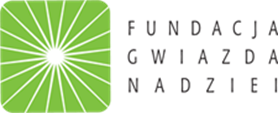 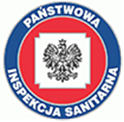 SPRAWOZDANIE Z REALIZACJI
PROGRAMU EDUAKCYJNEGO	
„ZNAMIĘ! ZNAM JE?” W ROKU SZKOLNYM 2019/2020
dla koordynatora szkolnegoNazwa i adres placówki: .........................................................................................................................................
Liczba uczniów uczestniczących w programie: ………………………………………………………....Czy rodzice brali udział w działaniach realizowanych w ramach programu? (odpowiedź proszę zaznaczyć znakiem „X)Ocena programu: (skala: 1 – ocena najniższa, 6 – ocena najwyższa)Czy program będzie kontynuowany w Państwa szkole?Dodatkowe informacje na temat realizacji programu (propozycje zmian): .........................................................................................................................................
.........................................................................................................................................
.........................................................................................................................................
.........................................................................................................................................
.........................................................................................................................................
.........................................................................................................................................
.........................................................................................................................................
.......................................................................................................................................................................................Imię i nazwisko szkolnego koordynatoraTak (Jakich? Proszę wymienić działania)Nie123456Zaangażowanie uczniów podczas realizacji programuOdbiór programu przez uczniówMateriały edukacyjneLiczba placówekTakNieNie wiem